Circolare n.167/bis						A tutti gli studenti e alle famiglieA tutti docentiAl personale ATASede di Cassano D’AddaCassano d’Adda 4 giugno 2018Oggetto: ultimo giorno di scuola sede di Cassano.Si comunica che, come previsto dal calendario scolastico, il giorno 8 giugno 2018 è l’ultimo giorno di scuola.Le lezioni si svolgeranno con la seguente scansione:1^ ora: lezione regolare2^ ora: Biennio in auditorium per premiazioni sportive, Triennio lezione regolare3^ ora: Triennio in auditorium per premiazioni sportive,Biennio lezione regolare Uscita Biennio ore 10,55 (tutti fuori)Uscita Triennio ore 11,10 (tutti fuori).Si coglie l’occasione per invitare gli studenti a tenere un comportamento serio e responsabile e a non lasciarsi andare a manifestazioni che potrebbero comportare seri provvedimenti.Si porge a tutti un augurio di buone vacanze.Il Dirigente ScolasticoProf. Ernesto Madeo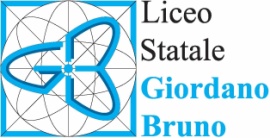 LICEO SCIENTIFICO LINGUISTICO STATALE “G.BRUNO”V.le Svezia, 4  20066 Melzo  (Mi) - Tel. 029551346  02/9552257 02/9551791- Fax 0295736202Via papa Giovanni XXIII, 223 20062 Cassano d'Adda (Mi) - Tel. 036365822 - Fax 0363361501e-mail: info@liceo-melzocassano.it - postacertificata@pec.liceo-melzocassano.itsito: www.liceo-melzocassano.it - C.F.: 91539810159 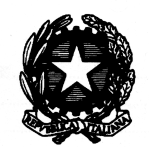 